КОМИТЕТ ПО ОБРАЗОВАНИЮ АДМИНИСТРАЦИИ ГОРОДА УЛАН_УДЭМУНИЦИПАЛЬНОЕ БЮДЖЕТНОЕ УЧРЕЖДЕНИЕДОПОЛНИТЕЛЬНОГО ОБРАЗОВАНИЯ «ДОМ ТВОРЧЕСТВА ОКТЯБРЬСКОГО РАЙОНА ГОРОДА УЛАН-УДЭ »Дополнительная общеобразовательная общеразвивающая  программа художественной  направленности«Танцевальная мозаика»Возраст обучающихся: 7-12 лет.Срок реализации: 3 года.                         Автор-составитель:                                                                               Жамьянова Елена Улановна        педагог дополнительного образования                                                            Улан-Удэ, 2023 год         ПОЯСНИТЕЛЬНАЯ ЗАПИСКАДополнительная общеразвивающая программа "Танцевальная мозаика" реализуется в соответствии с художественной направленностью. Актуальность программы обусловлена тем, что в настоящее время, особое внимание уделяется культуре, искусству и приобщению детей к здоровому образу жизни, к общечеловеческим ценностям, укреплению физического здоровья, получению общего эстетического и физического развития. Актуальность программы объясняется и тем, что в настоящее время со стороны родителей и детей растет спрос на занятия хореографией. Очень часто дети начинают заниматься хореографией уже в дошкольном возрасте, так как родители справедливо считают, что ребенок, который умеет танцевать, развиваетсябыстрее и гармоничнее своих сверстников.   Танец является богатейшим источником эстетических впечатлений ребенка и способствует воспитанию нравственного самосознания учит красоте и выразительности движений и полноценному восприятию произведений танцевального искусства.Отличительные особенности Программа составлена на основе программ «Школа танцев для детей» Монакова Е.А.; Базарова Н.П. Мей В.П. Отличительной особенностью данной программы является, то, что в содержание добавлены разделы стилизованной хореографии, позволяющей осуществить, комплексную хореографическую подготовку учащихся в течение всего процесса обучения. Адресат программы	Программа создана для детей 7 - 12 лет, проявивших интерес к освоению хореографической культуры  и обучению  танцевальному искусству.Содержание программы для детей данного возраста предоставляет широкие возможности обучения основам танцевального искусства, дает возможность ввести учащихся в мир хореографии, знакомит с хореографическими жанрами, видами и стилями танца. Занятия по программе помогут учащимся  слышать музыку, красиво двигаться. Это дает возможность воспринимать и оценивать ее характер, развивает способность переживать содержание музыкального образа и передавать его в танце. Выполняя упражнения на пространственные построения, разучивая парные танцы и пляски, двигаясь в хороводе, учащиеся приобретают навыки организованных, коллективных действий, учатся дисциплинированности, навыкам коммуникативного общения.Принцип набора детей не предусматривает специального отбора. Принимаются все желающие, не имеющие медицинских противопоказаний. На второй и третий годы обучения программой предусмотрен набор детей, имеющих хореографическую подготовку.   Нормативно – правовые документы, используемые при разработке дополнительной общеобразовательной общеразвивающей программы.   Настоящая  программа разработана в соответствии  со следующими нормативными документами:  Федеральный Закон «Об образовании в  РФ» № 273 – ФЗ от 29.12.2012 г.;Концепция развития дополнительного образования детей до 2030 года (распоряжение Правительства РФ от 31.03.2022г. №678-р);Стратегия развития воспитания в Российской Федерации на период до 2025 года, утвержденная распоряжением Правительства Российской Федерации от 29 мая 2015 г. N 996-р.Приказ Министерства просвещения России от 27 июля 2022 г. N 629  «Об утверждении Порядка организации и осуществления образовательной деятельности по дополнительным  общеобразовательным  программам»;  Методические рекомендации по проектированию дополнительных общеобразовательных общеразвивающих программ  Министерства образования и науки России ФГАУ «Федерального института развития образования» 2015 г.;Приказ Министерства образования и науки РФ от 23 августа 2017 г. N 816 "Об утверждении Порядка применения организациями, осуществляющими образовательную деятельность, электронного обучения, дистанционных образовательных технологий при реализации образовательных программ"Закон РБ от 13.12.2013г. №240 – V «Об образовании в Республике Бурятия»;Концепция  развития дополнительного образования детей в Республике Бурятия от 24.08.2015 № 512-р;Санитарно-эпидемиологические требования к устройству, содержанию и организации режима работы образовательных организаций дополнительного образования детей (СанПиН 2.4.4.3648 – 20);Постановление Главного государственного санитарного врача РФ от 28 января 2021 г. N 2 «Об утверждении санитарных правил и норм СанПиН 1.2.3685-21 «Гигиенические нормативы и требования к обеспечению безопасности и (или) безвредности для человека факторов среды обитания». (VI. Гигиенические нормативы по устройству, содержанию и режиму работы организаций воспитания и обучения, отдыха и оздоровления детей и молодежи);Устав МБУ ДО «Дом творчества Октябрьского района города Улан-Удэ».Положение о структуре, порядке разработки и утверждения дополнительных общеразвивающих образовательных программ МБУ ДО «ДТОР»  приказ                 № 198 от «27» 04 2023 г.Уровень освоения программы - базовыйПрограмма рассчитана на 3 года и предполагает формирование устойчивой мотивации к танцевальному искусству, расширению информированности о хореографии, раскрытию творческого потенциала учащихся, накоплению базовых знаний, умений и навыков на уровне практического применения, что способствует не только успешности обучения, но и достижению определенных результатов в танцевальной деятельности.Цель: формирование устойчивой мотивации учащихся к танцевальной деятельности посредством освоения программного материала хореографического искусстваЗадачи:- сформировать начальное представление о видах хореографического искусства;                                                                                           -     развить чувство ритма и музыкальный слух;-     научить выполнению танцевальных элементов на основе изучения программного материала;- развить    координацию, моторную память; - развить эмоциональную отзывчивость на музыку;                                                                                                                  - воспитать художественный вкус; - сформировать коммуникативные навыки работы в коллективе.Форма занятий - групповая, парная, индивидуальная Объем программы - 1 год обучения- 144 часа, 2 год обучения -216 часов, 3 год обучения - 216 часов. Срок реализации программы - 3 года Режим занятий - 2 раза в неделю по 2  учебных часа. Продолжительность учебного часа – 40 минут.Планируемые результаты:Личностные:1. Проявлять дисциплинированность, трудолюбие и упорство в достижении поставленныхцелей;2. Проявлять положительные качества личности (самостоятельность, доброжелательность,взаимопомощь и сопереживание) и управлять своими эмоциями в различных(нестандартных) ситуациях и условиях.Предметные:1. Получат знания, умения и навыки в области хореографического искусства и смогутприменять их в практической деятельности.2. Овладеют искусством исполнения классических и современных танцевальныхдвижений.3. Смогут самостоятельно фантазировать и разрабатывать новые танцевальные движенияи сюжеты.4. Смогут двигаться активно, пластично, выразительно в характере образа и движений.Метапредметные:1. Находить ошибки при выполнении учебных заданий, отбирать способы их исправления;2. Анализировать и объективно оценивать результаты собственного труда, находитьвозможности и способы их улучшения.Формы аттестации и оценочные средства: стартовый контроль - тест на определение уровня развития чувства ритма (Приложение 1), на определение способности детей к быстрой               координации в пространстве (Приложение № 2), текущий контроль - наблюдение (выполнение ребёнком тех или иных упражнений и заданий позволяет педагогу оценить, насколько доступен предлагаемый материал и внести, при необходимости, соответствующие изменения). Итоговый контроль осуществляется после завершения каждого учебного года  по результатам хореографической деятельности. Формой подведения итогов реализации программы является отчетный концерт.Первый год обученияЦель: развитие интереса к танцевальной деятельности и мотивации к его овладению.Задачи:Развитие чувства ритма, темпа, координации и свободы движений.Развитие эстетической, нравственной культуры поведения учащихся через приобщение к хореографическому творчеству;Воспитание интереса к занятиям хореографией;Создание атмосферы радости детского творчества в сотрудничестве.Планируемые результаты: познакомятся с хореографическми терминами, применяемыми в хореографии; научатся слушать и выполнять требования педагога; научатся ориентироваться в пространстве, слушать музыку; приобретут ритмические навыки, координацию движений и навыки умения работать в коллективе.Учебно-тематический план 1-го года обучения.Содержание программы 1-го года обученияВводное занятиеТеория. Знакомство в игровой форме с одним из видов искусств – хореографии и содержанием программы. Рассказ о правилах поведения на занятиях, о технике безопасности во время пользования специального оборудования (гимнастические коврики, палочки, мячи и т.п.)Практика. Упражнения на знакомство. Комплекс игровых упражнений «Найди своё место».Общеразвивающие упражнения2.1. Комплекс упражнений на полу.Практика. В данный раздел включены упражнения на развитие навыков движения, развития внимания, упражнения способствующее развитию мышечного корсета ребенка, согласованности движений, упражнения с предметом. Выполнение обще -развивающих упражнений направлено на гармоничное развитие тела, культуре движений, формирование правильной осанки, развитие гибкости и координации движений, а также подвижности суставов и гибкости позвоночника. Все упражнения выполняются под музыкальное сопровождение, что развивает их музыкальное восприятие.2.2.Упражнения на развитие собственной координации.Теория. Рассказать о ориентировке в направлении движений вперёд, назад, направо, налево, в круг, из круга.Практика. Выполнение простых движений с предметами во время ходьбы, развитие умение координировать движения с музыкой.2.3.Упражнения на развитие ориентации в пространстве.ходьба: бодрая, марше образная, спокойная, умение пройти под музыку;бег (легкий, стремительный, широкий);танцевальный шаг (выворотное положение ноги, с носка на пятку);подскоки на месте и с продвижением вперед с вытянутой и сокращенной стопой.различие правой и левой руки, ноги, плеча;повороты вправо, влево;построения по линиям;построение в колонну по одному, в пары и обратно на месте и на шагах;перестроение из колонны в шеренгу и обратно;круг, сужение и расширение круга;свободное размещение в зале с последующим возвращением в колонну, шеренгу   или круг.РитмикаТеорияПонятие вступительной и финальной части музыкального произведения. Понятие такта и его сильной доли. Особенности народной музыки. Основные музыкальные инструменты.Практиканачало танцевального движения после вступленияокончание танца с финальным аккордомотработка танцевальных движений под счет 2/4 и 4/4соединение счета и музыкихлопки и шаги на каждый такт, через такт, синкопыподбор соответствующих музыке движений (игры «Учитель»; «Эхо») Образный танец.Сюжетный танец всегда имеет ярко выраженный конфликт, образы, сюжет ("Шевчики", "Повар-булочка", "Подоляночка"). В образном танце техника одухотворяется, становится выразительным средством, которое помогает раскрытию содержания. Образный танец эмоционален, наполнен смыслом. Этот раздел знакомит учащихся выражать в движениях характер, сюжет и эмоциональность танца. 5. 	Постановка номера.Данный раздел включает в себя общеразвивающие упражнения, отработку сложных движений, изучение рисунка танцевальной композиции, просмотр видеоматериала и работу с отстающими детьми. Показ танца является необходимым этапом постановочной работы. Подготовка учащихся к публичному выступлению.6.Итоговое занятие.Конкурсно - игровые программы, занятия-концерты, отчётные концерты, викторины «Путешествия в мир танца», игровые программы. Повторение и закрепление пройденного материала.Второй год обучения.Цель: освоение базовых знаний, умений, навыков по разножанровой хореографии.Задачи:Воспитание лидерских, морально-волевых качеств;Развитие воображения, фантазии, умения самостоятельно находить свои оригинальные движения, то есть побуждать детей к творчеству. Формирование навыков основных танцевальных движений.Научить точной выразительной передаче характера создаваемого сценического образа с помощью танцевальных и пластических средств;Планируемые результаты: познакомятся со сценической культурой разно жанровой хореографией; научатся слышать музыку, ритмично и пластично двигаться; владеть координацией; свободно ориентироваться в пространстве; выполнять элементы танцевальных движений.Учебно-тематический план2 года обученияСодержание программы 2-го года обучения.Вводное занятиеТеория. Рассказ о правилах поведения на занятиях, о технике безопасности во время пользования специального оборудования (гимнастические коврики, палочки, мячи и т.п.).Практика. упражнения на знакомство. Комплекс игровых упражнений; «Снежный ком», «Изобрази эмоцию в движении», «Я могу».Общеразвивающие упражнения2.1. Комплекс упражнений на полуПрактика. В данный раздел включены упражнения на развитие навыков движения, развития внимания, упражнения способствующее развитию мышечного корсета ребенка, согласованности движений, упражнения с предметом. Выполнение общеразвивающих упражнений направлено на гармоничное развитие тела, культуре движений, формирование правильной осанки, развитие гибкости и координации движений, а также подвижности суставов и гибкости позвоночника. Все упражнения выполняются под музыкальное сопровождение, что развивает их музыкальное восприятие.2.2 Упражнения на развитие собственной координацииТеория. Рассказать о ориентировке в направлении движений вперёд, назад, направо, налево, в круг, из круга.Практика. Вырабатывать точность исполнения движений всего двигательного аппарата;- развивать у воспитанников творческое воображение, совершенствовать навыки творческого самовыражения;- формировать правильную осанку, походку, развивать общую и мелкую моторику. 2.3 Упражнения на развитие ориентации в пространстве.·ходьба: бодрая, марше образная, спокойная, умение пройти под музыку; бег (легкий, стремительный, широкий);·танцевальный шаг (выворотное положение ноги, с носка на пятку); подскоки на месте и с продвижением вперед с вытянутой и сокращенной стопой. различие правой и левой руки, ноги, плеча; повороты вправо, влево; построения по линиям; построение в колонну по одному, в пары и обратно на месте и на шагах; перестроение из колонны в шеренгу и обратно; круг, сужение и расширение круга; свободное размещение в зале с последующим возвращением в колонну, шеренгу или круг.Образный танец.Сюжетный танец всегда имеет ярко выраженный конфликт, образы, сюжет ("Шевчики", "Утушка", "Подоляночка", «Танец с платками»). В образном танце техника одухотворяется, становится выразительным средством, которое помогает раскрытию содержания. Образный танец эмоционален, наполнен смыслом. Этот раздел знакомит учащихся выражать в движениях характер, сюжет и эмоциональность танца. Постановка номера.Данный раздел включает в себя общеразвивающие упражнения, отработку сложных движений, изучение рисунка танцевальной композиции, просмотр видеоматериала и работу с отстающими детьми. Показ танца является необходимым этапом постановочной работы. Подготовка  учащихся к публичному выступлению.5.Основа танца4.1 Элементы классического танцаТеория. Знакомство с первоначальными доступными для детей терминами и правильности исполнения.Практика. Выполнение и использование упражнений, или комбинаций как в учебных целях так же и в постановочных номерах.4.2 Элементы народного танца.Теория. Объяснение терминологии, объяснения правильности исполнения упражнений.Практика. Выполнение и использование упражнений, или комбинаций как в учебных целях так же и в постановочных номерах.4.3 Элементы современного танца Теория. Знакомство с первоначальными доступными для детей терминами и правильности исполнения.Практика. Выполнение и использование упражнений, или комбинаций как в учебных целях так же и в постановочных номерах.6.Итоговое занятие.Конкурсно - игровые программы, занятия-концерты, отчётные концерты, викторины «Путешествия в мир танца», игровые программы. Повторение и закрепление пройденного материала.Содержание программы 3-го года обучения.Цель: развитие способности самостоятельно выполнять танцевальные движения с эмоциональной отзывчивостью под характерную музыку. Задачи:Развитие творческой самостоятельности в создании художественного образа танца.Обучения детей приёмам самостоятельной и коллективной работы, самоконтроля и взаимоконтроля.Разучить основные элементы разных по стилю танцевальных форм;Научить правилам поведения на сцене;Планируемые результаты: будут знать основы сценической культуры; ориентироваться в жанрах хореографии; научатся определять характер музыки,  выполнять сложные, разно жанровые элементы танцевальных движений; уметь работать в коллективе. Учебно-тематический план3 года обученияСодержание программы 3-го года обучения.Вводное занятиеТеория. Польза и значение хореографии и общеразвивающих упражнений. Правила и техника их выполнения. Техника безопасности.Практика.упражнения на растяжку (подготовка к шпагатам)подготовка к упражнению «Мост» (опора на руки и ноги из позиции лежа на спине)подготовка к упражнению «Колесо» (перенос веса на руки из позиции на корточках; перепрыгивание коврика с упорами на руки)развитие баланса («Ласточка», «Цапля», «Цветок»)прыжки (в высоту с прямыми и подогнутыми ногами, в перед двумя ногами и одной, разножкаОбщеразвивающие упражнения2.1. Комплекс упражнений на полу Работа продолжается на основе материала, но с более усложненными правилами и требованиями.Практика. В данный раздел включены упражнения на развитие навыков движения, развития внимания, упражнения способствующее развитию мышечного корсета ребенка, согласованности движений, упражнения с предметом. Выполнение обще -развивающих упражнений направлено на гармоничное развитие тела, культуре движений, формирование правильной осанки, развитие гибкости и координации движений, а также подвижности суставов и гибкости позвоночника. Все упражнения выполняются под музыкальное сопровождение, что развивает их музыкальное восприятие.Упражнения на развитие собственной координации.Работа продолжается на основе материала, но с более усложненными правилами и требованиями.Теория. Рассказать о ориентировке в направлении движений в более сложных рисунках и переходах, например, «Улитка», «Крест», «Восьмёрка», «Прочёс», и т.д.Практика. Выполнение сложных комбинированных движений с предметами во время ходьбы «Платки», «Венки», «Зонты», и т.д. развитие умение координировать движения с музыкой.Упражнения на развитие ориентации в пространстве.Теория. Рассказать о ориентировке в направлении движений в более сложных комбинированных движениях.Практика. Ходьба: бодрая, марше образная, спокойная, умение пройти под музыку спиной;бег (легкий, стремительный, широкий) в разброс не столкнуться друг с другом;танцевальный шаг более сложные по лексике и динамики;подскоки на месте и с продвижением вперед с вытянутой и сокращенной стопой.различие правой и левой руки, ноги, плеча;повороты вправо, влево в комбинациях;построения по линиям в быстром темпе;·перестроение из колонны в шеренгу и обратно при этом выполнять сложные комбинации;·круг, сужение и расширение круга по линии танца с предметами в руках;·свободное размещение в зале с последующим возвращением в колонну, шеренгу или круг.Рисунок танцаПостроение и перестроение.Теория. Рассказать о разнообразии рисунка построения перестроения в них.Практика. Выполнение и использование упражнений, или комбинаций как в учебных так же и в постановочных номерах.Работа в парах.Теория. Объяснить детям, что пара как танцевальная единица. Рассказать о танцевальных фигурах, связках и композициях.Практика. Выполнение и использование упражнений, или комбинаций как в учебных целях так же и в постановочных номерах.4.Основа танца4.1 Элементы классического танцаТеория. Танцевальный поклон для девочек. Ориентация в зале (движение к центру и от центра лицом и спиной; по линии танца и против линии; построения в линию, в колонну, в шахматном порядке). Выработка правильной осанки и выворотности.Практика.Demi и grand plie  по 1-й позиции Battement tendu из 1-й позиции в сторону и вперед и назадBattement tendu jete в сторону и впередReleve по 1-й позициивторое port de bras4.2. Элементы Современного танцаТеория. Основы современного танца (принятие образа и отображение его характера в движении и мимике). Сюжеты детских танцев. Прослушивание музыкального материала и работа над легендой (кто? что делает? почему? и т.д.) Работа в паре без контакта и за руки.Практика.координация работы  рук (одна вперед другая в сторону; поочередное вращение)выпады вперед и в сторону (без рук и с руками)движения – противоходытвист на плоской подушечке стопывращения на подскокахповороты вправо, влево на четырех шагахбоковой галоп, шаг польки5. Композиция постановка танца.Данный раздел включает в себя обще -развивающие упражнения, отработку сложных движений, изучение рисунка танцевальной композиции, просмотр видеоматериала и работу с отстающими детьми. Показ танца является необходимым этапом постановочной работы. Подготовка  учащихся к публичному выступлению.6.Итоговое занятие.Конкурсно - игровые программы, занятия-концерты, отчётные концерты, викторины «Путешествия в мир танца», игровые программы. Повторение и закрепление пройденного материала.Методическое обеспечение программыВ основу содержания программы положены ведущие дидактические принципы:- принцип полноты и целостности образования детей, подразумевающий совокупность знаний, умений и навыков по всем видам их органическую взаимосвязь;                                                                                                                                    - принцип деятельностного подхода, предусматривающий признание ведущей роли обучения в воспитании их нравственной сферы, развития способностей, познавательных процессов и личностных новообразований;- принцип сознательности и активности, который предусматривает, прежде всего, воспитание осмысленного овладения техникой танца; заинтересованности и творческого отношения к решению поставленных задач;- принцип систематичности, который предусматривает разучивание элементов, регулярное совершенствование техники элементов и изучение новых элементов для расширения активного арсенала приемов, чередование работы и отдыха в процессе обучения с целью сохранения работоспособности и активности обучающихся;- принцип гуманистической направленности обучения, поддерживающий субъектно - субъектный характер в отношении взаимодействия, устанавливающий равноправное партнерство между всеми участниками образовательной деятельности;- принцип индивидуальности – учет возрастных особенностей, учет индивидуальных особенностей каждого ребенка.Реализация программы предполагает использование традиционных методов обучения: словесный, наглядный, практический.Словесный метод. Это беседа о характере музыки, средствах ее выразительности, объяснение методики исполнения движений.Наглядный метод – выразительный показ под счет, с музыкой.Практический метод заключается в многократном выполнении конкретного музыкально-ритмического движения.Для реализации программы используется здоровье сберегающая технология (создание максимальных условий для сохранения, укрепления и развития эмоционального и физического здоровья) игровая технология (активизация деятельности на основе педагогической игры как основного вида деятельности, направленного на усвоение общественного опыта) и технология индивидуального обучения (при которой индивидуальный подход и индивидуальная форма обучения являются приоритетными).Условия реализации программыДля успешной реализации данной программы необходимо:большое, светлое и хорошо проветриваемое помещение (класс – студию);раздевалка для детей;гимнастический коврик.-     музыкальный центрСписок используемой педагогом литературыС.Н.Худеков Иллюстрированная история танца. М. «Эксмо» -2009г.  С.Н. Худеков. Всеобщая история танца М. «Экало» 2009г. А.Г.Колесников. Театр балета Ю.Григоровича 2008г.  Чеккетти- полный учебник классического танца. М. «Аст.-Астрель» -2007г.  В.Е. Баглай – Этническая хореография народов мира. Учебное пособие о-Доп «Феникс» 2007г.  А.Г.Колесников. Ю.Григорович. Путь русского хореографа Краснодар 2007г. Краснодарский театр балета Ю. Григоровича 2006г. Г.П.Гусев Методики преподавания народного танца. Учебное пособие Упражнения у станка «М.Владос»-2005г. А. Никифорова. Советы педагога клас. танца. С-П. Искусство Россини, 2005 В.Звездочкин . Классический танец. –Учебное пособие. Р.Доп «Феникс»2003г Г. Ригаццони. Учимся танцевать бальные танцы. М.: Милан, 2001  Л. Серебрякова. 140 балетных либретто. Челябинск «Урал ЛТД», 2000  Белова, Красовская и др. Русский балет. Энциклопедия. М.: Согласие, 2000 Приказ Министерства Просвещения Российской Федерации от "09" ноября 2018 г. № 196 «Об утверждении Порядка организации и осуществления образовательной деятельности по дополнительным общеобразовательным программам»15.	Методические рекомендации по проектированию дополнительных обще -развивающих программ (включая разно уровневые программы) Министерства образования и науки России, Федерального государственного автономного учреждения "Федеральный институт развития образования" 2015 г.16. Методические  рекомендации по проектированию дополнительных  обще -развивающих программ КОиН, администрации города Новокузнецка и МАОУ ДПО ИПК.17. Базарова Н., Мей В. «Азбука классического танца». Текст: учебное пособие / Базарова Н., Мей В. –Ленинград, Москва, «Искусство», 1964.-207с.18.  Савчук О. Школа танцев для детей от 3 до 14 лет. Текст: методическое пособие / О. Савчук – Ленинградское издательство. 2009,- 224с.19.  Ваганова А. Я. Основы классического танца Текст: учебное пособие. / -А.Я. Ваганова. – Ленинград.: «Искусство», 1980.-189с.20  Шарова Н.И. Детский танец Текст: методическое пособие/- Шарова Н.И.- «Издательство Планета музыки», 2011.- 60с.Список рекомендуемой литературы для учащихся1.Франио, Г.С. Ритмика в детской музыкальной школе. [Текст] : учебное пособие / Г.С.     Франио. – М.: «Пресс-соло», 1997.Шереметьевская, Н.В. Танец на эстраде. [Текст] / Н.В. Шереметьевская. – М.: Искусство, 1985. – 416 с.Галанов, А.С. Игры, которые лечат (для детей от 3до5 лет) [Текст] : / А.С. Галанов. – М.: Педагогическое общество России, 2005. – 96 с.Шорыгина, Т.А. Беседы о здоровье [Текст] : методическое пособие / Т.А. Шорыгина. – М.: ТЦ Сфера, 2010. - 64 с.Приложение №1Тест на определение уровня развития чувства ритма.ЗаданиеПрохлопайте в ладоши (не быстро) простую ритмическую последовательность и попросите ребенка повторить. Повторите тест 2-4 раза, в зависимости от успехов ребенка, используя разные последовательности. Например, такие:Попросите ребенка помаршировать на месте под музыку. Исполните или поставьте запись любой популярной, маршевой музыки. Оцените способность ребёнка услышать сильную долю такта.Приложение № 2Тест на определение способности детей к быстрой координации в пространствеЗадание Выполнение  задание: проскакать по начерченной мелом траектории сначала на правой ноге, а затем на левой. Правильность выполнения задания оценивается в зависимости от качества выполнения от 1 до 10 баллов (в соответствии с уровнями). Рассмотрена на заседании методическогосоветаПротокол № 03 от 29. 08. 2023г.Принята на Педагогическом совете   Протокол № 03                        от 29.08.2023 г.Утверждена:приказом №_112_от «31» августа 2023 г.Директор МБУ ДО «ДТОР» ___________ Н. Ю. Антипова№Название разделаКоличество часовКоличество часовКоличество часов№Название разделаТеорияПрактикаВсего1Вводное занятие1122Общеразвивающие упражнения2.1Комплекс упражнений на полу220222.2Упражнения на развитие общей координации220222.3Упражнения на развитие ориентации в пространстве220223Ритмика826344Образный танец2245Постановка номера5.1Танцевальные элементы529346Итоговое занятия224ИТОГО24120144№Название разделаКоличество часовКоличество часовКоличество часов№Название разделаТеорияПрактикаВсего1Вводное занятие1122Общеразвивающие упражнения2.1Комплекс упражнений на полу220222.2Упражнения на развитие общей координации220222.3Упражнения на развитие ориентации в пространстве220223Образный танец2244Постановка номера4.1Танцевальные элементы329325Основы танца2245.1Элементы классического танца317205.2Элементы Народного танца317205.3Элементы Современного танца317206Композиция постановка танца74148ИТОГО30186144№Название разделаКоличество часовКоличество часовКоличество часов№Название разделаТеорияПрактикаВсего1Вводное занятие1122Обще -развивающие упражнения2.1Комплекс упражнений на полу320232.2Упражнения на развитие общей координации320232.3Упражнения на развитие ориентации в пространстве220223Рисунок Танца813213.1Построение и перестроение313163.2Работа в Парах4Основы танца2244.1Элементы классического танца317204.2Элементы Народного танца317204.3Элементы Современного танца317205Композиция постановка танца41416Итоговое занятия224ИТОГО33183216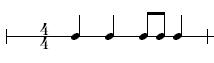 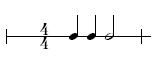 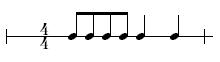 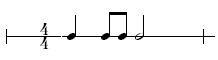 